附件2交通路线海口美兰国际机场：在机场交通枢纽站乘坐K4路公交车在万绿园站下车，步行428米至酒店；打车约80元。海口火车站：在火车站公交站乘坐37路、37路快线、57路、57路快线公交车在万绿园站下车，步行428米至酒店；打车约50元。海口东站：在山高村口站乘坐K4路公交车在万绿园站下车，不行428米至酒店；打车约30元。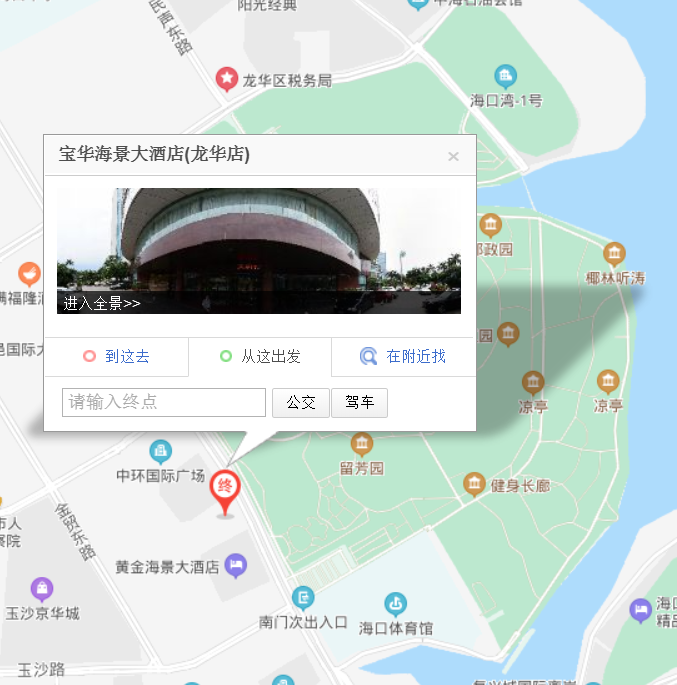 